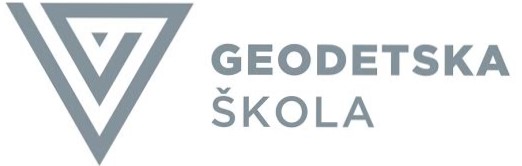                                            Telefon: 66 00 648,                                           Telefax :  66 58 115			e-mail: uprava@geoskola.hr	  Zagreb, Avenija Većeslava Holjevca 15	               	  	    http://www.geoskola.hrSUGLASNOSTkojom roditelj/skrbnik učenika _________________________________________________ , razred ________ Geodetske škole, svojim potpisom daje suglasnost za sudjelovanje svoga djeteta u projektu Acrosss the borders kojeg organizira Lycée Antoine de Saint-Exupéry, TERRASSON LAVILLEDIEU, France, kao nositelj projekta i Geodetska škola iz Zagreba, kao škola partner, financiranog kroz europski program Erasmus+. Trajanje projekta je od rujna 2018. do kolovoza 2020. godine.Svojim potpisom obvezujete se da ćete koordinatore projekta informirati što je prije moguće o bilo kakvoj promjeni zdravstvenog stanja djeteta do kojeg dođe od danas do kraja trajanja projekta.Dodatne informacije potrebne za sudjelovanje u projektu:Ima li dijete potrebu za posebnom prehranom? ______________________________Koje lijekove protiv gripe/groznice smije koristiti ako su nužni?___________________________________________________________________________Navedite posebnu terapiju djeteta, ako je ima.___________________________________________________________________________Je li vaše dijete u posljednje vrijeme bilo u kontaktu s nekom zaraznom/prenosivom bolešću?   DA/NEAko je odgovor DA, navedite detalje.___________________________________________________________________________Je li vaše dijete u posljednje vrijeme bilo ozlijeđeno, ako je odgovor DA, objasnite.___________________________________________________________________________Kada je vaše dijete bilo posljednji put cijepljeno protiv tetanusa?___________________________________________________________________________Vaše dijete je obvezno sudjelovati u svim aktivnostima prije, tijekom i poslije trajanja projekta.Vaše dijete je obvezno odgovorno izvršavati preuzete zadatke i obveze.Vaše dijete je obvezno pravodobno dolaziti na ugovorene sastanke.Vaše dijete je obvezno ponašati se primjereno i pristojno na svim mjestima, u prijevoznim sredstvima, ugostiteljskim objektima i ustanovama koje posjećujemo.Vaše dijete je obvezno brinuti o vlastitom zdravlju i sigurnosti i ne ugrožavati zdravlje, sigurnost i integritet drugih sudionika.Vaše dijete je obvezno ne uzimati ili poticati druge sudionike na konzumaciju alkohola, opojnih sredstava i/ili drugih nedopuštenih sredstava.Vaše dijete je obvezno izvijestiti voditelje o svakom problemu ili teškoći.U slučaju težih povreda određenih pravila obvezujete se snositi troškove naknade štete i organizirati povratak djeteta u Zagreb.Opći podaci o roditelju:Ime i prezime: _________________________________________________Adresa: ______________________________________________________Broj telefona i mobitela: _____________________________________Alternativni kontakt (ime i prezime kontakta i broj telefona ili mobitela):_____________________________________________________________U Zagrebu, 20.01.2019.Potpis roditelja/skrbnika:______________________Potpis učenika:______________________